UNIVERSIDADE ESTADUAL DO OESTE DO PARANÁ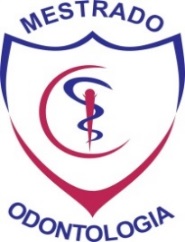 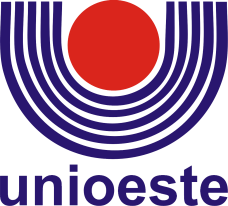 CENTRO DE CIÊNCIAS BIOLÓGICAS E DA SAÚDEPROGRAMA DE PÓS-GRADUAÇÃO EMODONTOLOGIA (PPGO) - MESTRADOFULANO DE TAL (Times 12 MAIÚSCULO centralizado)(O título é com Times 14 minúsculo centralizado, com espaçamento simples)Cascavel-PRAnoFULANO DE TAL(Times 12 MAIÚSCULO centralizado)(O título é com Times 14 minúsculo centralizado, com espaçamento simples)Exame de qualificação apresentado ou Dissertação apresentada ao Programa de Pós-Graduação em Odontologia, Centro de Ciências Biológicas e da Saúde, Universidade Estadual do Oeste do Paraná, como requisito parcial para obtenção do título de Mestre em OdontologiaÁrea de concentração: OdontologiaOrientador: Prof. Dr. Fulano de TalCoorientador: Prof. Dr. Fulano de Tal (se for o caso)Cascavel-PRAnoA Ficha Catalográfica é obrigatória e deve ser elaborada pelo aluno através do site: www.unioeste.br/fichacatalograficaonlineEla deverá ser impressa no verso da folha de rosto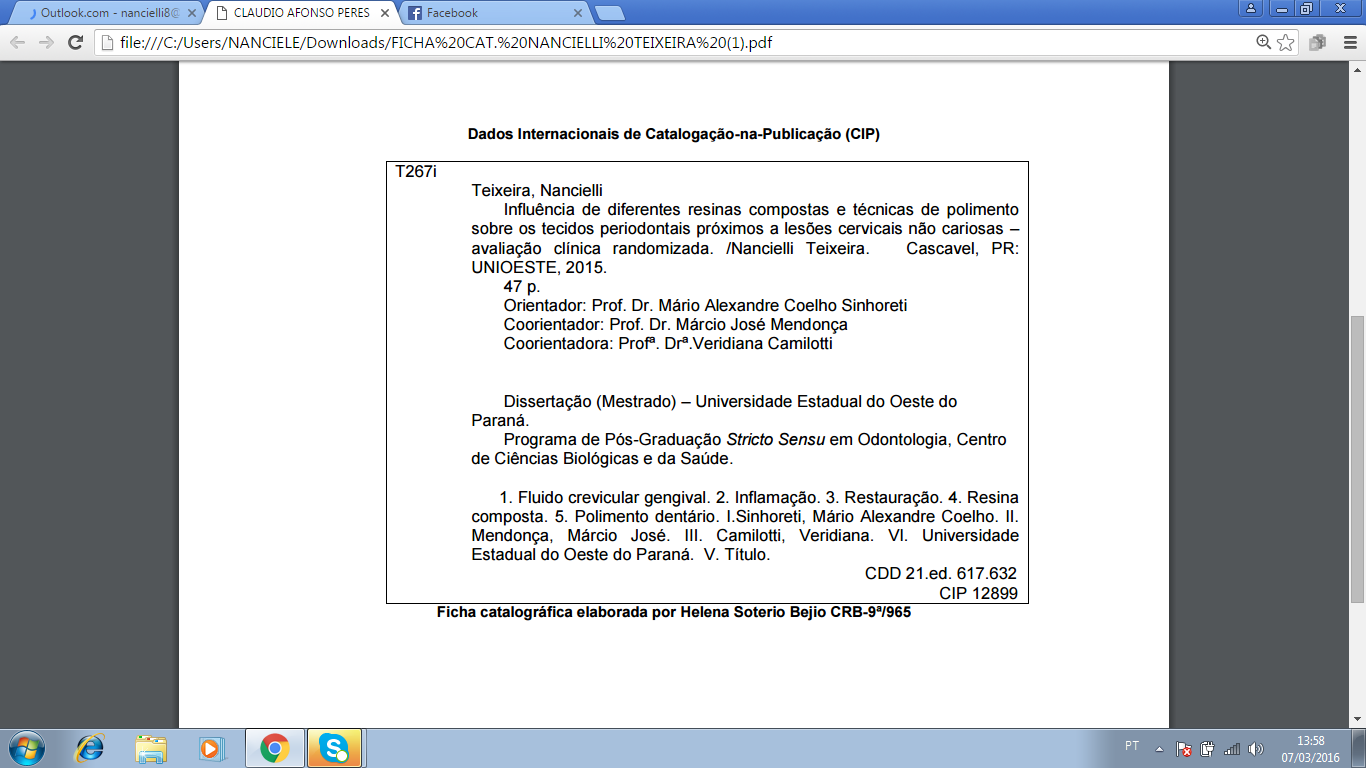 ERRATA*(Se for o caso, em Times 14, MAIÚSCULO, centralizado, negrito)Tal, Fulano de. Estudo.................................................................................................................. Cascavel, 2016. 59 f., il.  Dissertação (Mestrado em Odontologia)—Centro de Ciências Biológicas e da Saúde, Universidade Estadual do Oeste do Paraná, Cascavel, 2016.*Elemento opcionalAqui deve ser inserida a Folha de Aprovação ou a Ata fornecida no dia da defesa da dissertação pela secretaria do PPGO.Pode ser a original ou digitalizada.*Elemento obrigatório.DEDICATÓRIA(S)*(Times 14 MAIÚSCULO, negritado e centralizado)“É a menção em que o autor presta homenagem ou dedica o trabalho a alguém.”*Elemento opcional.AGRADECIMENTO(S)*(Times 14 MAIÚSCULO, negritado e centralizado)São menções que o autor faz a pessoas e/ou instituições das quais eventualmente recebeu apoio para o desenvolvimento do trabalho. *Elemento opcional.EPÍGRAFE*(Times 14 MAIÚSCULO, negritado e centralizado)(se optar por incluir a Epígrafe em seu trabalho, não precisa do título “epígrafe”. Somente o texto na parte inferior da página)Folha onde o autor apresenta uma citação, seguida da indicação de autoria, relacionada com a matéria tratada no corpo do trabalho.É a inscrição de um trecho em prosa ou composição poética que de certa forma embasou a construção do trabalho. *Elemento opcional.(O título é Times 14 minúsculo, justificado, espaçamento de 1,5 cm entre as linhas)..................................................................RESUMO O resumo é justificado, sem parágrafos, Times New Roman 12, espaçamento simples entre as linhas e deverá ter no máximo 500 palavras.Palavras-chave: até 4 descritores presentes no DeCS - Descritores em Ciências da Saúde, separados por vírgulas.*Elemento obrigatório.(O título em inglês é Times 14 minúsculo, justificado, espaçamento de 1,5 cm entre as linhas)..................................................................ABSTRACT O abstract é justificado, sem parágrafos, Times New Roman 12, espaçamento simples entre as linhas e deverá ter no máximo 500 palavras.Keywords: até 4 descritores presentes na base Mesh, separados por vírgulas.Obs.:	Conforme a norma da ABNT NBR 6022/2003 a palavra Keywords está escrita sem separação,  em negrito e itálico.*Elemento obrigatório.LISTA DE ILUSTRAÇÕES*Figura 1  Exame clínico inicial	29Figura 2  Fluxograma do ensaio clínico	29Figura 3  Gráfico de barras dos resultados	29OBS: Conforme norma da ABNT NBR 14724:2005/2006 – Elemento opcional, que deve ser elaborado de acordo com a ordem apresentada no texto, com cada item designado por seu nome específico, acompanhado do respectivo número da página. Quando necessário, recomenda-se a elaboração de lista própria para cada tipo de ilustração (desenhos, esquemas, fluxogramas, fotografias, gráficos, mapas, organogramas, plantas, quadros, retratos e outros).Obs.: Neste item, fica a critério do autor a elaboração de lista de ilustrações para demonstração de quadros, figuras e gráficos; ou utilizar as listas separadamente.*Elemento opcional.Dissertação elaborada e formatada conforme as normas das publicações científicas: Brazilian Dental Journal  (artigo 1) Disponível em: http://www.scielo.br/revistas/bdj/pinstruc.htm  e Journal of Dental Research  (artigo 2) Disponível em: <http://www.iadr.org/files/public/JDRInstructionstoAuthors.pdf >*(Times 12 Maiúsculo/minúsculo , texto alinhado a direita)*Elemento obrigatórioSUMÁRIO*(Times 14 MAIÚSCULO centralizado) – EXEMPLO APLICADO À  DISSERTAÇÃO COMPOSTA DE APENAS UM ARTIGO CIENTÍFICO1 Introdução :	132 Metodologia :	163 Resultados  :	184 Discussão (opcional na Qualificação):	205 Conclusão	246 Referências bibliográficas	257. Apêndice	518. Anexos	548.1 Instruções para os autores do periódico Brazilian Dental Research (Artigo I)**	558.2 Ilustrações da metodologia experimentada	70*Elemento obrigatórioOBS: Conforme a NBR 14724:2005/2006, item Paginação:“Todas as folhas do trabalho, a partir da folha de rosto, devem ser contadas seqüencialmente, mas não numeradas. A numeração é colocada, a partir da primeira folha da parte textual, em algarismos arábicos, no canto superior direito da folha, a  da borda superior, ficando o último algarismo a  da borda direita da folha. Havendo apêndice e anexo, as suas folhas devem ser numeradas de maneira contínua e sua paginação deve dar seguimento à do texto principal”.** Os anexos com as instruções do periódico selecionado para publicação deverão ser anexados obrigatoriamente somente quando o link para o acesso a essas normas não estiver disponível.SUMÁRIO*(Times 14 MAIÚSCULO centralizado) – EXEMPLO APLICADO A DISSERTAÇÃO COMPOSTA DE MAIS DE UM ARTIGO CIENTÍFICO1. Artigo 1:	121.1 Introdução :	131.2 Metodologia :	161.3 Resultados  :	181.4 Discussão (opcional na Qualificação):	201.5 Conclusão	241.6 Referências bibliográficas	252. Artigo 2:	282.1 Introdução :	292.2 Metodologia :	322.3 Resultados  :	372.4 Discussão (opcional na Qualificação):	392.5 Conclusão	452.6 Referências bibliográficas	463. Considerações Finais	494. Apêndice	515. Anexos	545.1 Instruções para os autores do periódico Brazilian Dental Research (Artigo I)	555.2 Instruções para os autores do periódico Journal of Dental Research (Artigo II)	615.3 Ilustrações da metodologia experimentada	70*Elemento obrigatórioOBS: Conforme a NBR 14724:2005/2006, item Paginação:“Todas as folhas do trabalho, a partir da folha de rosto, devem ser contadas seqüencialmente, mas não numeradas. A numeração é colocada, a partir da primeira folha da parte textual, em algarismos arábicos, no canto superior direito da folha, a  da borda superior, ficando o último algarismo a  da borda direita da folha. Havendo apêndice e anexo, as suas folhas devem ser numeradas de maneira contínua e sua paginação deve dar seguimento à do texto principal”.CAPÍTULO I(Times 14 MAIÚSCULO, negrito, centralizado)(O título é com Times 14 minúsculo centralizado, com espaçamento simples)**Caso seja dissertação composta apenas de um artigo científico, nesta folha insira apenas o nome do artigo como acima.Introdução (Times 12 Maiúsculo/minúsculo, Negrito, Justificado)Metodologia (Times 12 Maiúsculo/minúsculo, Negrito, Justificado)Resultados (Times 12 Maiúsculo/minúsculo, Negrito, Justificado)Discussão (opcional na Qualificação) (Times 12 Maiúsculo/minúsculo, Negrito, Justificado)Conclusão(Times 12 Maiúsculo/minúsculo, Negrito, Justificado)Referências bibliográficas (Times 12 Maiúsculo/minúsculo, Negrito, Justificado)CAPÍTULO II(Times 14 Maiúsculo, Negrito, Centralizado)*Artigo: “Estudo yyyy.” (Times 12 Maiúsculo/minúsculo, Negrito, Centralizado)**Deve ser utilizado apenas para dissertações compostas de mais de um artigo científico.Introdução (Times 12 Maiúsculo/minúsculo, Negrito, Justificado)Metodologia (Times 12 Maiúsculo/minúsculo, Negrito, Justificado)Resultados (Times 12 Maiúsculo/minúsculo, Negrito, Justificado)Discussão (opcional na Qualificação) (Times 12 Maiúsculo/minúsculo, Negrito, Justificado)Conclusão (Times 12 Maiúsculo/minúsculo, Negrito, Justificado)Referências bibliográficas (Times 12 Maiúsculo/minúsculo, Negrito, Justificado)CONSIDERAÇÕES FINAIS*(Times 14 Maiúsculo, Negrito, Centralizado)*Elemento obrigatório apenas para dissertações compostas de mais de um artigoAPÊNDICE Times 14 Maiúsculo, Negrito, Centralizado)Apêndice é um item opcional e corresponde a um texto ou documento elaborado pelo aluno para complementar a apresentação da sua dissertação, e somente dever ser incluído quando for indispensável à compreensão do trabalho.ANEXOS Times 14 Maiúsculo, Negrito, Centralizado)Anexos são os documentos elaborados ou não pelo autor, que servem de fundamentação, comprovação ou ilustração, como normas, regimentos, entre outros.Os anexos devem ser colocados em páginas separadas, devidamente numerados, ordenados e titulados.Margem superior Configuração da página: Papel A4Tipo de Fonte: Times New Roman - TNRTamanho da fonte: 12 (com algumas exceções)Elemento textual – Espaçamento entre linhas 1,5 cm (com algumas exceções)Margem esquerda                                                                                                             Margem direita Margem inferior FolhaLinhaOnde se lêLeia-se1315OdontologiaOdontológica